Викторина: «Проверь себя»Тест состоит из  5 заданий.Задачи:
- развитие кругозора детей с помощью викторины;
- обеспечить развитие психических процессов: речь, воображение, память мышление.                                                             1.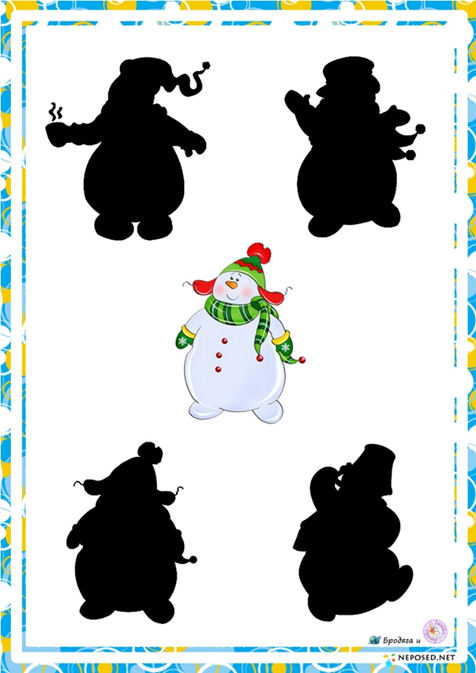 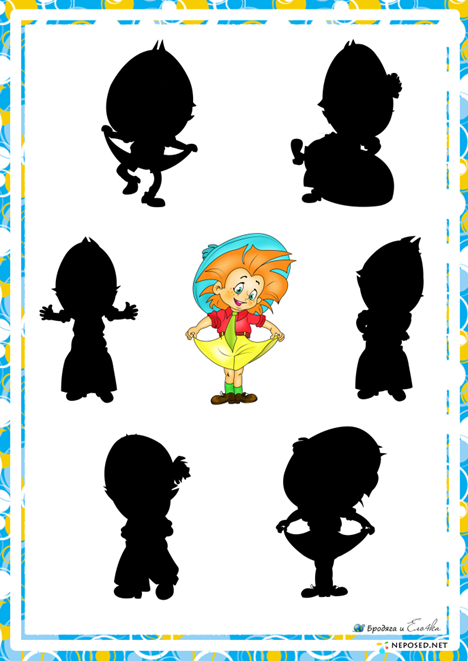                                                                2.                                      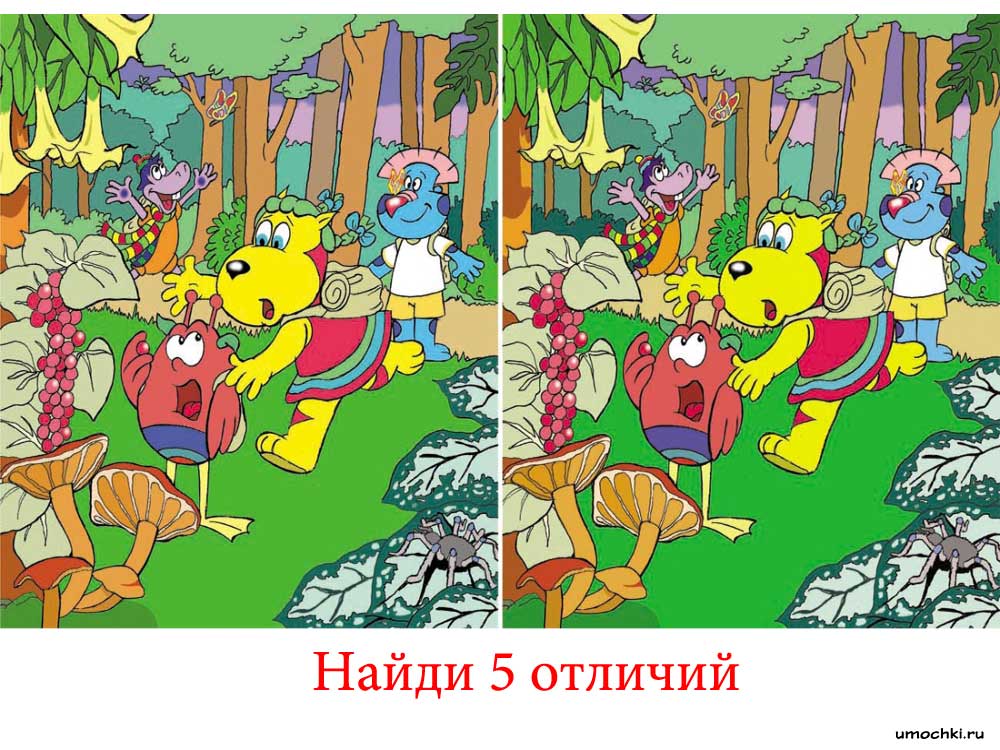                                                            3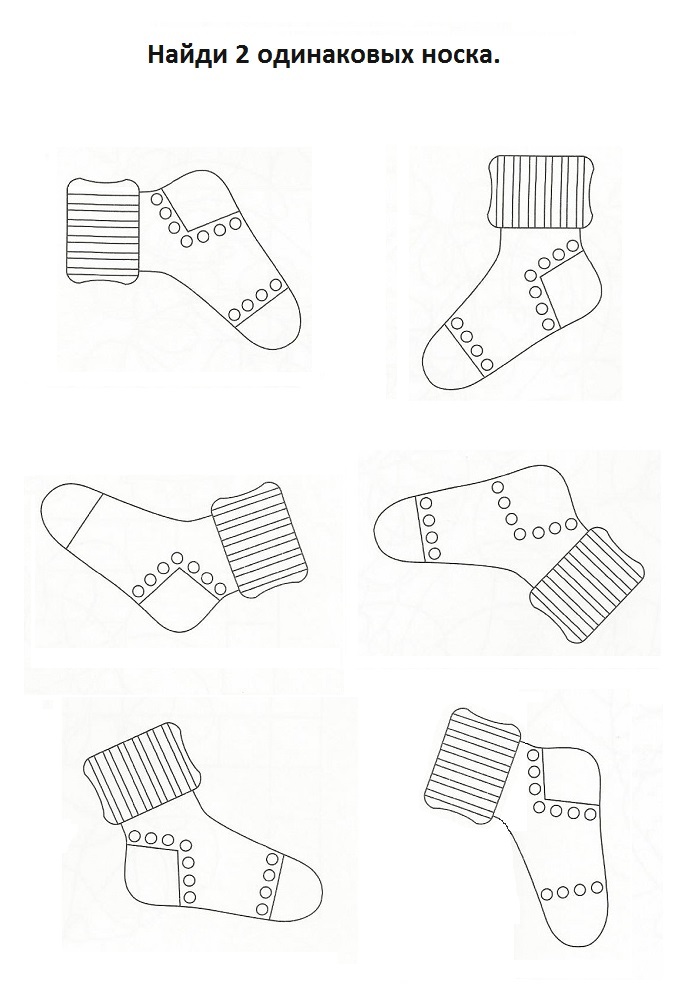 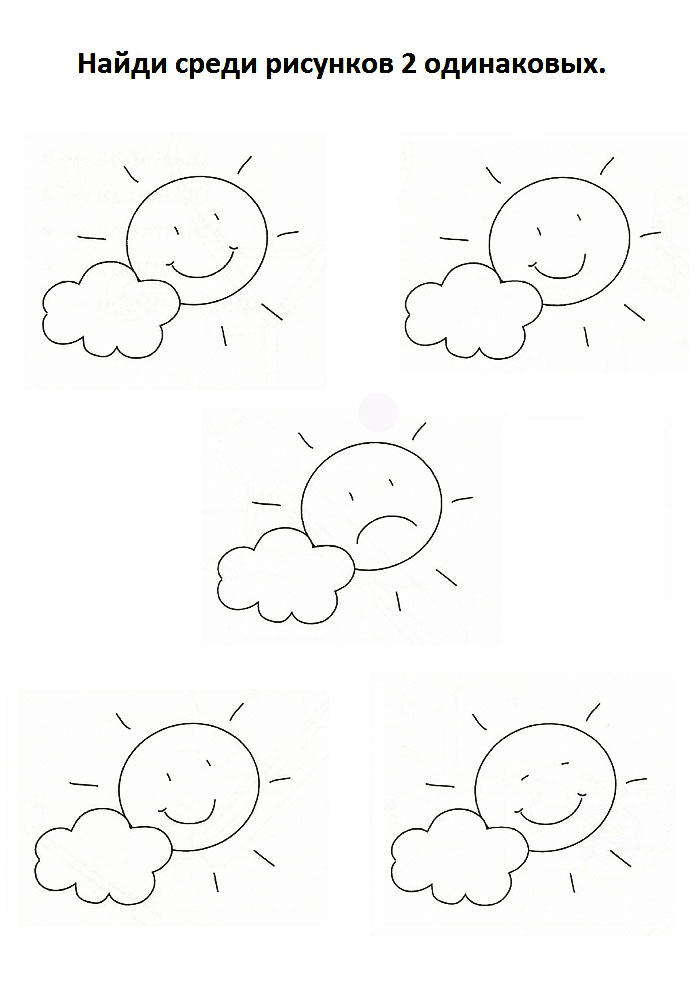                                                               4.Найди на картинке-гжель, филимоновскую игрушку, дымковскую, хохлому.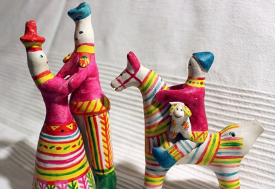 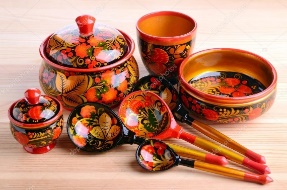 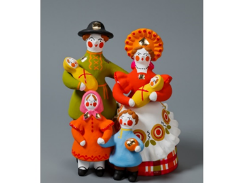 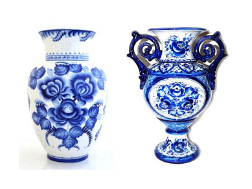                                                            5.Найди 5 слов на букву « з»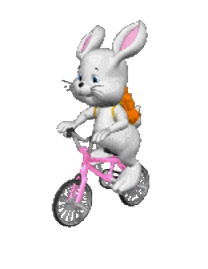 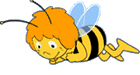 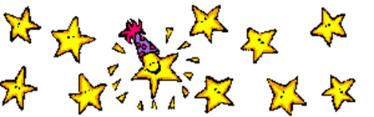 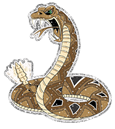 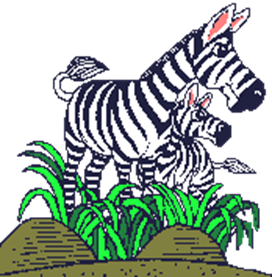 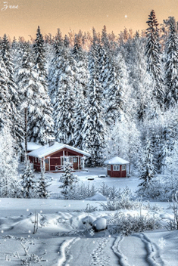                                              МОЛОДЦЫ!                                                          Подготовила: воспитатель Мусина Д.С.                                                          г.Оренбург,2019